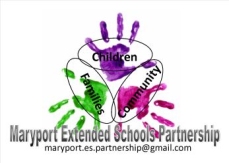 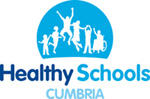 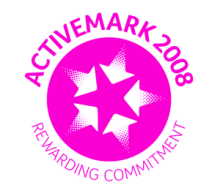 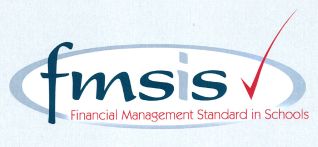 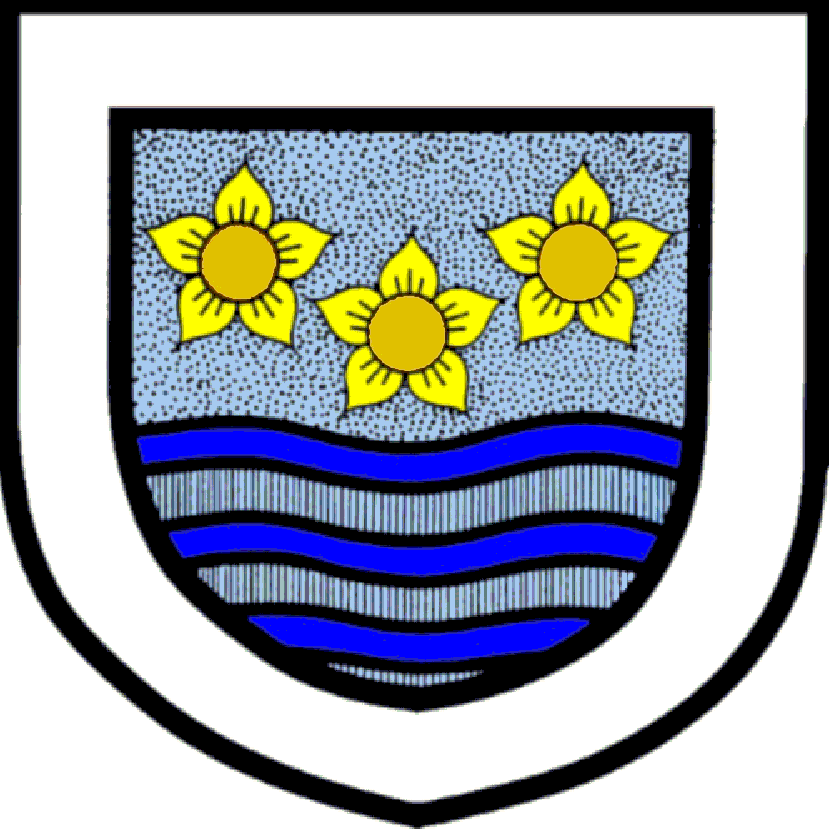 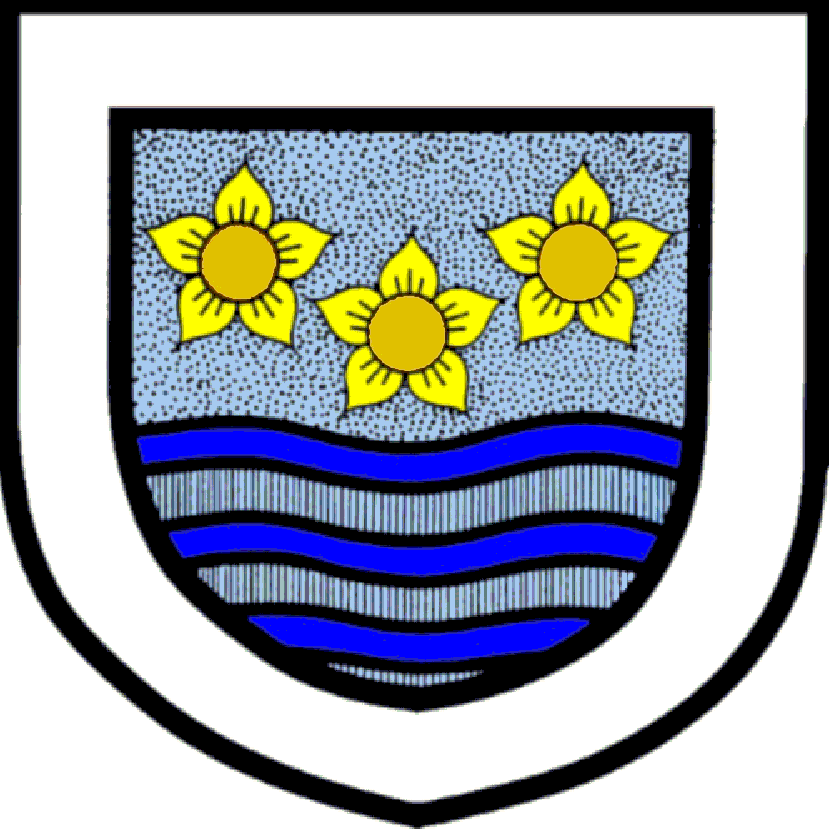 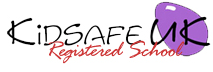 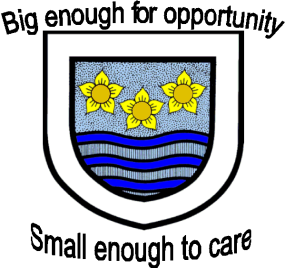 CROSSCANONBY ST JOHN'S CofE PRIMARY SCHOOL Mrs A Pitcher	                                                                  Telephone: 01900 812326Executive Headteacher	                       Fax: 01900 816420Garborough Close 	     e-mail:  head@crosscanonby.cumbria.sch.ukCrosby	www.crosscanonby.cumbria.sch.ukMARYPORT 							 CA15 6RXDear Parents/Guardians,For your information we have outlined below some of the topics that will be covered this term in Year 4. We have already made a good start to our studies and we feel sure that you will make every effort to assist and encourage your child as this term progresses.ENGLISH:Descriptive writingRecountComposing a songPersuasive writing Narrative – writing a story from another culture Instructions – writing spellsNarrative – writing a spooky storySPaG (Spelling, grammar and punctuation): Revision of basic word classesExpanded noun phrasesAdverbsFronted adverbialsInverted commasDirect speechNouns and pronounsSCIENCE:PHYSICS – ForcesPHYSICS - ElectricityMATHEMATICS:Place value – including rounding and negative numbersAddition and subtractionMultiplication and DivisionPrime numbersHISTORY:The Shang Dynasty - The children will learn about the Ancient Shang dynasty. They will learn who the Ancient Shang people were, where and when they lived, using maps and atlases to locate Shang cities. They will also learn about the role of the king, the religious beliefs and rituals of the Shang people and how oracle bones were used in divination ceremonies. The children will also examine a range of Shang artefacts and draw conclusions about what they can teach us. At the end of the unit, we will take a close look at the remarkable discovery of the first intact Shang tomb, which belonged to the military general and high priestess Fu Hao.GEOGRAPHY:Amazing Americas- Children will first find out about the continents of North and South America, and the countries that form them. They will also look in more detail at some of the contrasting regions of the Americas, finding out about the landscape, climate and locations of each area. There is the opportunity to carry out a detailed fieldwork study of the children’s local area to help them to identify the similarities and differences between a region of the Americas and where they live. Children will also develop their map and atlas skills and practise reading and writing coordinates. They will learn about the ancient and new wonders of the world, specifically those of the Americas, and they will research a natural wonder of the Americas and create their own presentations to teach others what they learn.FRENCH:Revision My FamilyART and DESIGN AND TECHNOLOGY:Fabric/Silk PaintingDesign and build a lighthouseRE:What do Christians and Muslims understand about the need for thankfulness in their lives?What do Christians believe about the Prince of Peace?PE:Dynamic movement through modified games – tag rugbyModified games (attacking and defending) – hand ball and basket ballCOMPUTING:Online SafetyControlling DevicesMUSICExploring rhythm through drumming and Samba.